Talk for Writing: How the Birds Got Their Colours – Year 2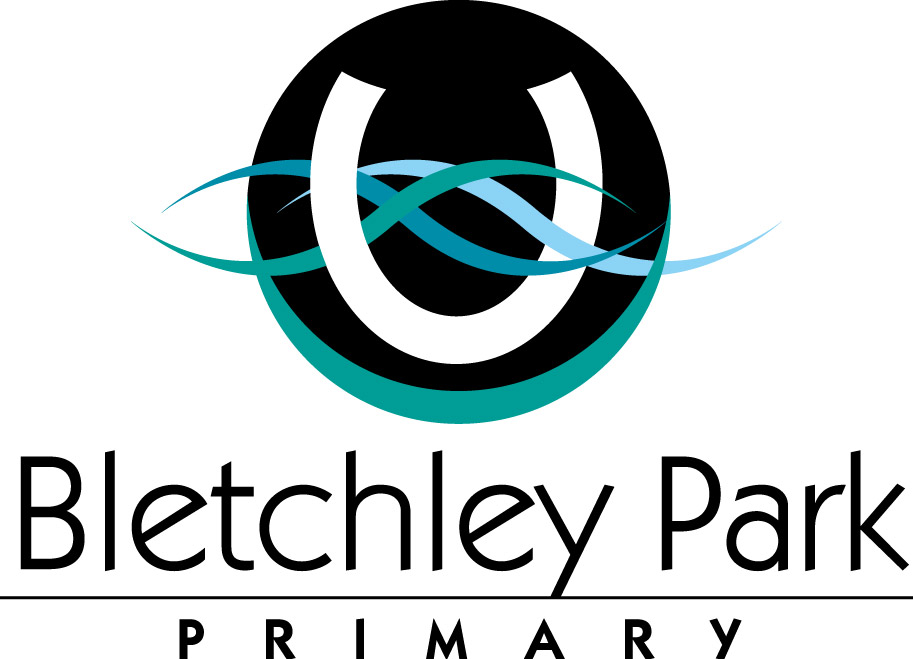 Road Map of Unit – Year 2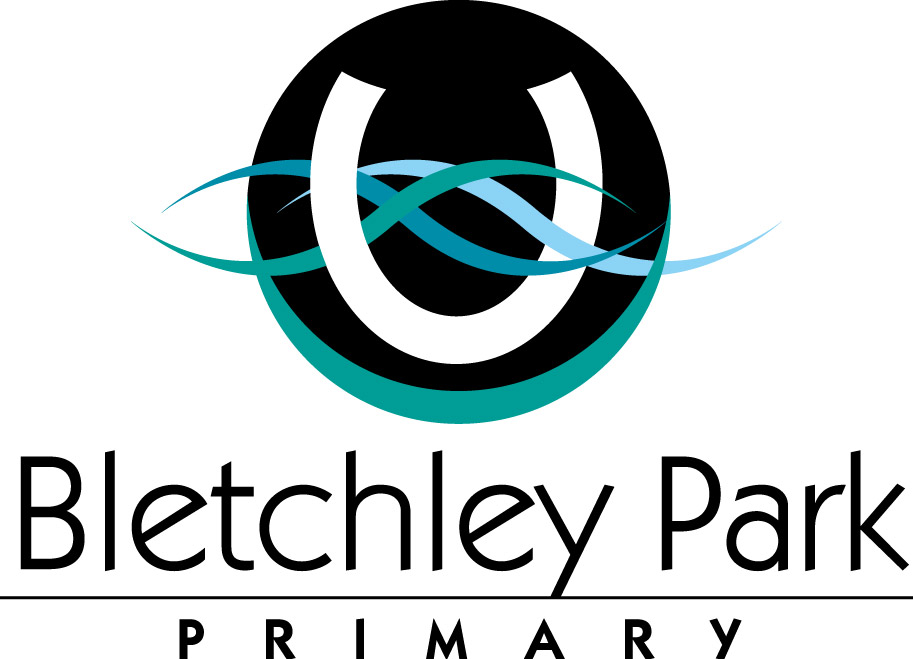 Rather than plan individual lessons in advance, class teachers should aim to plan the learning journey through the Talk for Writing Teaching Sequence and then use this “road map” to design learning opportunities over the time of the unit, ensuring the pace is appropriate to meet the needs, interests and abilities of the class. Lessons should be adapted in light of the teacher’s marking and feedback. Therefore this planning document is intended as a thinking frame and aide memoire to annotate as the unit progresses. It is not intended as a detailed lesson-by-lesson plan.Talk for Writing Teaching Sequence – PreparationTalk for Writing Teaching Sequence – ImitationTalk for Writing Teaching Sequence – InnovationTalk for Writing Teaching Sequence – InventionTalk for Writing Teaching Sequence – Evaluation and PublicationText StructureSentence ConstructionWord Structure/LanguagePunctuationTerminologyConsolidate Year 1Introduce:Fiction:Innovate on familiar texts by experimenting with character, setting or plot (ACELT1833)Secure use of planning toolsstory map/story mountain/ story grids, ‘Boxing up’ gridsOpen planning around character(s), setting, time of day and type of weatherUnderstand 5 parts of a story with more complex vocabularyOpeningIn a far away land…One cold but bright morning…Build-upLater that day…Problem/DilemmaTo his amazement…ResolutionAs soon as…EndingLuckily, FortunatelyHappily ever after Ending should be a sentence rather than one final sentence e.g. suggest how the main character is feeling is the final situationNon-Fiction:Introduce:Secure use of planning tools: Text map/ washing line/ ‘Boxing-up’ gridIntroduction:HeadingHook to engage the readerFactual statement/ definitionOpening questionMiddle section(s)Group related ideas/ facts into sectionsSub headings to introduce sentences/ sectionsUse of lists – what is needed/ lists of steps to be taken.Bullet points of factsDiagramsEnding Make final comment to the readerExtra tips! / Did you know? fact True or False?Use continuous form of verbs in the present and past tense to mark actions in progress e.g. she is drumming, he was shouting.Consolidate Year 1Introduce:Connectives and Sentence SignpostsTypes of Sentences:StatementsQuestionsExclamationsCommands-‘ly’ starterse.g. Usually, Eventually, Finally, Carefully, Slowly, …Vary openers to sentencesEmbellish simple sentences using:adjectives e.g. the boy peeped inside the dark cave.adverbs e.g. Tom ran quickly down the hill.Secure use of compound sentences (Coordination) using connectives:and/ or/ but/ so(Coordinating conjunctions)Understand that simple connections can be made between ideas by using a compound sentence with two or more clauses usually linked by a coordinating conjunction (ACELA1467)Complex sentences (Subordination) using:Drop in relative clause:who/ which e.g.Sam, who was lost, sat down and cried.The Vikings, who came from Scandinavia, invaded Scotland.The Fire of London, which started in Pudding Lane, spread quickly.Additional subordinating conjunctions:what/ while/ when/ where/ because/ then/ so that/ if/ to/ untile.g.  While the animals were munching breakfast, two visitors arrived.During Autumn, when the weather is cold, the leaves fall off the trees.Understand that simple connections can be made between ideas by using a compound sentence with two or more clauses usually linked by a coordinating conjunction (ACELA1467)Using and short sentences:Long sentences to add description or information. Use short sentences for emphasis.Expand noun phrasese.g. lots of people, plenty of foodUnderstand that nouns represent people, places, concrete objects and abstract concepts; that there are three types of nouns: common, proper and pronouns; and that noun groups/phrases can be expanded using articles and adjectives (ACELA1468)List of 3 for descriptione.g. He wore old shoes, a dark cloak and a red hatAfrican elephants have long trunks, curly tusks and large ears.Consolidate Year 1Introduce:Prepositions:behind        above              alongbefore         between         afterAlliterationse.g. wicked witch, slimy slugsSimiles using…like…e.g.…. like sizzling sausages       … hot like a fireTwo adjectives to describe the noune.g. the scary, old woman…squirrels have long, bushy tails.Adverbs for descriptione.g. snow fell gently and covered the cottage in the woods.Adverbs for informatione.g. Lift the pot carefully onto the tray.The river quickly flooded the town.Generalisers for informatione.g. Most dogs…Some cats…Formation of nouns using suffixes such as – ness, -erFormation of adjectivesUsing suffixes such as – ful, -lessUse of the suffixes –er and – est to form comparisons of adjectives and adverbs.Build morphemic word families using knowledge of prefixes and suffixes (ACELA1472) Consolidate Year 1Introduce:Demarcate sentences:Capital lettersFull stopsQuestion marksExclamation marksCommas to separate items in a listRecognise that capital letters signal proper nouns and commas are used to separate items in lists (ACELA1465)Comma after –ly openere.g. Fortunately,… Slowly,…Speech bubbles/ speech marks for direct speechApostrophes to mark contracted forms in spellinge.g. don’t can’t Apostrophes to mark singular possessione.g. the cat’s name Consolidate Year 1Punctuationfinger spacesletterwordsentencefull stopscapital letterquestion markexclamation markSpeech bubblesBullet pointsSingular/ PluralAdjectiveverbConnectivesAlliterationSimile – ‘as’/ ‘like’Introduce:Apostrophe (contraction and singular possession)Commas for description‘speech marks’SuffixVerb/ adverbStatementQuestionExclamationCommand (Bossy verb)Tense (past. present. future) i.e. not in boldAdjectives/ nounNoun phrasesGeneralisersYear Group/Class Year 2Year 2Unit/Genre Aboriginal Dreamtime Stories Term Three 2016Term Three 2016Text (s)“How the Birds got their Colours” (adapted version) Term Three 2016Term Three 2016FocusNarrative  Year Level Core Teaching Objectives(Add in extension objectivities for students that are expected to exceed year level expectations)Text LevelUnderstand that spoken, visual and written forms of language are different modes of communication with different features and their use varies according to the audience, purpose, context and cultural background(ACELA1460)Discuss different texts on a similar topic, identifying similarities and differences between the texts(ACELY1665)Fiction narrative. Aboriginal Dreamtime story.  Understand that different texts have identifiable text structures and language that help the text serve its purpose(ACELA1463)Narrative: title, characters, setting, opening, build up, problem, resolution, ending.Identify the audience of imaginative, informative and persuasive texts(ACELY1668)Discuss how depictions of characters in print, sound and images reflect the contexts in which they were created (ACELT1587)Whole class/small group/individual retelling of the poem/story/recount. Students may make their own story maps. Use props for retelling. Story telling corner. Compare opinions about characters, events and settings in and between texts(ACELT1589)Identify visual representations of characters’ actions, reactions, speech and thought processes in  narratives, and consider how these images  add to or contradict or multiply the meaning of accompanying words(ACELA1469)Identify aspects of different types of literary texts that entertain, and give reasons for personal preferences(ACELT1590)Fiction Narrative: For enjoyment.Discuss the characters and settings of different texts and explore how language is used to present these features in different ways(ACELT1591)Identify, reproduce and experiment with rhythmic, sound and word patterns in poems, chants, rhymes and songs(ACELT1592)Whole class/small group/individual retelling of the poem/story/recount. Students may make their own story maps. Use props for retelling. Story telling corner. Create events and characters using different media that develop key events and characters from literary texts(ACELT1593)Characters: dove, crow, parrot, other birds. Setting: the dreamtime. Opening: In the dreamtime, all the birds were black.  Build Up: A little dove flew down to the ground to catch a grub and landed on a sharp stick. Problem: The stick pierced his foot and made him very sick. His foot swelled up.  Resolution: The parrot burst the dove’s swollen foot with his beak. Colour splashed all over the parrots and birds except for crow who was standing too far away.  Ending: The dove got better, thanked the parrot and flew away. Create short imaginative, informative and persuasive texts using growing knowledge of text structures and language features for familiar and some less familiar audiences, selecting print and multimodal elements appropriate to the audience and purpose(ACELY1671)Innovate on familiar texts by experimenting with character, setting or plot (ACELT1833)SpellingOrally manipulate more complex sounds in spoken words through knowledge of blending and segmenting sounds, phoneme deletion and substitution in combination with use of letters in reading and writing(ACELA1474)  Understand how to use knowledge of digraphs, long vowels, blends and silent letters to spell one and two syllable words including some compound words(ACELA1471)Use most letter-sound matches including vowel digraphs, less common long vowel patterns, letter clusters and silent letters when reading and writing words of one or more syllable(ACELA1824)Build morphemic word families using knowledge of prefixes and suffixes(ACELA1472) Use knowledge of letter patterns and morphemes to read and write high-frequency words and words whose spelling is not predictable from their sounds(ACELA1823) Understand that a sound can be represented by various letter combinations(ACELA1825)Differentiated Words Their Way groups/sortsSpelling JournalsRe-read and edit text for spelling, sentence-boundary punctuation and text structure(ACELY1672)Marking rubricsEditing bookmarksYear Level Core Teaching Objectives(Add in extension objectivities for students that are expected to exceed year level expectations)Sentence LevelRecognise that capital letters signal proper nouns and commas are used to separate items in lists(ACELA1465)Understand that simple connections can be made between ideas by using a compound sentence with two or more clauses usually linked by a coordinating conjunction(ACELA1467)Simple Connectives: and, who, until, butCompound sentences using connectives: and Repetition for rhythm: Long, long agoHandwriting Write legibly and with growing fluency using unjoined upper case and lower case letters(ACELY1673)Multi-sensory handwriting practice using the NSW Foundation Font. Year Level Core Teaching Objectives(Add in extension objectivities for students that are expected to exceed year level expectations)Word LevelIdentify language that can be used for appreciating texts and the qualities of people and things(ACELA1462)Understand how texts are made cohesive through language features, including word associations, synonyms, and antonyms(ACELA1464)Understand that nouns represent people, places, concrete objects and abstract concepts; that there are three types of nouns: common, proper and pronouns; and that noun groups/phrases can be expanded using articles and adjectives(ACELA1468)Determiners: the, a, his, some, allAdjective: little, big, sharp Adverbs: unfortunately, fortunatelyPrepositions: around, on, behindly openers: unfortunately, fortunately, suddenly Understand the use of vocabulary about familiar and new topics and experiment with and begin to make conscious choices of vocabulary to suit audience and purpose(ACELA1470)Cross-Curricular LinksMathematics: Sorting birds, measuring birds, counting birds, ordering birds, patterning with birds, adding birds, sharing birds etc. History: Aboriginal dreamtime stories.Art: Bird craft and fine motor activities. Aboriginal dot paintings etc. Science: Living things, bird characteristics, types of birds.  Key Tasks/Activities Planning and Teaching Notes/IdeasAssessment NotesWhat do students already know?Plan “cold writing task” to assess areas that need to be developed across all of the ability ranges. Consider knowledge of the text type as well as grammar, punctuation, spelling and handwriting/presentation. Written cold task – “Write me a story”. General discussion on the aspects of a narrative. Students may refer to charts around the classroom.  Record results on marking key. Scan the three tracking students’ samples of work and upload them onto the shared drive.  Select or adapt a textChoose an engaging quality story/book or topic. If it is a longer text, plan time to read it in daily story time. Select, create or adapt an exemplar model text to learn – approx. 280 wordsHow the Birds got their Colours (adapted version) – NarrativeWhat is the hook?Set up an engaging creative context.Will the writing be for a real or imaginative audience?Plan activities, gather resources, design magpie wall, choose pictures, animations, objects etc.Link to a shared experience e.g., a class visit or an “event”. Hook Bindi, Bindi Dreaming incursion or Pre-Primary production of storyMagpie Wall – How the Birds got their Colours vocabulary. Learn the exemplar text yourself! Identify the key language featuresBuild into the exemplar text any specific language features required to ensure good quality progress, particularly focusing on the Australian Curriculum year level expectations.Determiners: the, a, his, some, all Two adjectives to describe noun: big, juicy/ sharped, hooked/ peaceful, little/ light, mottledAdverb: fortunately, unfortunatelyConnectives: and, who, until, but, sosubordinating conjunctions: what/ while/ when/ where/ because/ then/ so that/ if/ to/ until-ly openers: unfortunately, suddenly, fortunatelyOpenings: long, long ago in the Dreamtime,Prepositions: around, on, behind, awayCharacter traits: peaceful, selfish, bad-temperedSimile- like a rainbowVerbs to embellish:Contractions: that’s, you’reSpeech marks:What grammar, punctuation and spelling needs to be taught?Consider word and sentence games to introduce and practice key language features and spelling. Focus on the Australian Curriculum year level expectations. *See Words Their Way ProgramIncidental teaching of capital letters for names/start of a sentence, full stops and spacing between words. Key Tasks/Activities Planning and Teaching Notes/IdeasTool Box - CharacterisationTalk and learn the exemplar textTell the story/text using a story map, actions, props and role-play, emphasising the key language features.Retell multiple times as a class, in groups and pairs.Shape retelling for expression and sense.Wow! Hook and the Story MapRead the story “How the Birds got their Colours” to students Create a story map throughout week (Your original laminated story map will not be visible to the students) Remember to try to use a limited number of pictures possible. Once you have drawn each picture go back and retell what you have already drawn – constantly revising.   Practice in various ways: remember to start at different point of the story each day.Sent home a copy of the story map for students to learn. Provide the words for the parents.Students are to create their own story maps/ story mountains and retell Character ElementsCharacter traitsSimilesAdjectivesdirect speechpersonificationstereotypesExample DayWarm up activityAdjectives TennisExplicit TeachingCharacter traits – example text then other textsFox  Margaret WildPaper Bag PrincessOlga the Brolga Rod ClementHooray for Horrible Harriet Leigh HobbsChocolate Mousse for Greedy Goose Julia DonaldsonAwful AnnieWicked Step SistersPlenaryApply skills- innovate text i.e. character traits for crow, parrot, birdActivitiesFirst Step Reading Map of DevelopmentCharacter Webs p 160Meet and Greet p 161Who said…? p162Character Self-portrait p169Describe the Character p171Despicability Rating p172Character Profile Study p174First Step Writing Map of DevelopmentCharacters come alive p159Who am I? p160Jump Start MakingChapter 4, Character GamesShared Reading: Reading as a Reader Introduce printed version of exemplar text e.g., turn it into a “big book”.Read and re-read fluently with expression.Use “book talk” and drama to deepen understanding.Read other examples or snippets.Develop language comprehension skills (particularly focusing on the Australian curriculum year level expectations) -Literal and inferential questions, finding evidence in the text.-Mark up or annotate the text to identify key language features and discuss meanings and effects.-Check and explore meaning of new words and phrases.-Magpie words and expressions – save and display for future use.-Note spellings and spelling patterns as you go. Shared ReadingEnlarge the written, abridged version of How the Birds got their Colours. Read the original version of the story How the Birds got their Colours in book form. Ask questions. (sentence stems)I wonder if...It could be that…I like it when…I’m not sure about…Guided ReadingRead other aboriginal legends.Discuss characters, setting, context, opening, problem/ resolution etc.Discuss language features in the textDiscuss new words and phrases. Character ElementsCharacter traitsSimilesAdjectivesdirect speechpersonificationstereotypesExample DayWarm up activityAdjectives TennisExplicit TeachingCharacter traits – example text then other textsFox  Margaret WildPaper Bag PrincessOlga the Brolga Rod ClementHooray for Horrible Harriet Leigh HobbsChocolate Mousse for Greedy Goose Julia DonaldsonAwful AnnieWicked Step SistersPlenaryApply skills- innovate text i.e. character traits for crow, parrot, birdActivitiesFirst Step Reading Map of DevelopmentCharacter Webs p 160Meet and Greet p 161Who said…? p162Character Self-portrait p169Describe the Character p171Despicability Rating p172Character Profile Study p174First Step Writing Map of DevelopmentCharacters come alive p159Who am I? p160Jump Start MakingChapter 4, Character GamesShared Reading: Reading as a WriterWorking from the written version;-Identify the underlying sequence and pattern of text for innovation.-“Box up” the text, labelling each section in sequence to capture its overall structure.-Identify key elements of each section in generalisations that can be applied to other contexts.-Co-construct toolkits, focusing on how writers create an effect – not a “level” checklist of tickable “criteria”. -Ensure that learning walls/washing lines display maps, texts, word banks, sentence patterns etc. Revise your toolkit for writing a story: (From Elmer)title, characters, setting, opening, build up, problem, resolution and ending. Boxing up the text: Use your laminated story map and a whiteboard marker to circle the title, characters, setting, opening (orange), build up (blue), problem (purple), resolution (red) and ending (emerald). Start developing a bank of ideas ready for the innovate stage. i.e. what other character could I use if not a bird?Allow students to write down their ideas for innovateCharacter ElementsCharacter traitsSimilesAdjectivesdirect speechpersonificationstereotypesExample DayWarm up activityAdjectives TennisExplicit TeachingCharacter traits – example text then other textsFox  Margaret WildPaper Bag PrincessOlga the Brolga Rod ClementHooray for Horrible Harriet Leigh HobbsChocolate Mousse for Greedy Goose Julia DonaldsonAwful AnnieWicked Step SistersPlenaryApply skills- innovate text i.e. character traits for crow, parrot, birdActivitiesFirst Step Reading Map of DevelopmentCharacter Webs p 160Meet and Greet p 161Who said…? p162Character Self-portrait p169Describe the Character p171Despicability Rating p172Character Profile Study p174First Step Writing Map of DevelopmentCharacters come alive p159Who am I? p160Jump Start MakingChapter 4, Character GamesKey Tasks/Activities Planning and Teaching Notes/IdeasNotesIntroduce new stimulusBuild content by developing story ideas, e.g., use an experience as a basis for poetry or develop knowledge/views for non-fiction.Build in real or imagined audience and purpose. Brainstorm other animals etc. that could be used for innovation. Example DayWarm-upGame or edit writing from previous dayTeacher to conference small groups on individual needsExplicit TeachRetell example text from sectionShared write section of the legendPlenaryWalking gallery/ use toolkit to edit own writing/ edit an example piece of work Using the learned structure, model drawing a new mapTell and retell new class version before groups/pairs/individuals work on their own changes.“Box Up” or, for younger students, innovate on individual story maps. Innovate the text during Use post-it notes to stick on top of the original story map. Create new actions for the new story map. Students are to innovate on their own story map using post-it notes once you have finished innovating on the class story map.Example DayWarm-upGame or edit writing from previous dayTeacher to conference small groups on individual needsExplicit TeachRetell example text from sectionShared write section of the legendPlenaryWalking gallery/ use toolkit to edit own writing/ edit an example piece of work Shared WritingCo-construct as a class section by section (each day/lesson), using the model text, toolkit, boxed up plan or map. Teacher scribes, helping students to suggest words and sentences.Teacher chooses languages for effect and banks good ideas not used in this text.Teacher models frequent re-reading to hear how it sounds, evaluate for sense and impact. Write the innovated narrative as a class over three-four days. Teacher to scribe. Example DayWarm-upGame or edit writing from previous dayTeacher to conference small groups on individual needsExplicit TeachRetell example text from sectionShared write section of the legendPlenaryWalking gallery/ use toolkit to edit own writing/ edit an example piece of work Guided WritingDe-scaffolded in carefully managed stages, e.g., students might complete or change a sentence or paragraph.Weaker writers may “hug” closely, relying on the original.Stronger writers may use the boxed up plan and the toolkit with added challenges. Students are placed in ability groups and are to write their own innovated stories with teacher assistance, section by section over three-four days. (If their innovation is the same as the class innovation they will write this.) Students refer to their innovated story map while they are writing. Students only write the section of the story that you have written as a class in each particular writing session. Ensure you scribe after each writing session.Example DayWarm-upGame or edit writing from previous dayTeacher to conference small groups on individual needsExplicit TeachRetell example text from sectionShared write section of the legendPlenaryWalking gallery/ use toolkit to edit own writing/ edit an example piece of work Daily FeedbackFocused oral and written feedback.Students are given time to respond to teacher’s suggestions.Peer and self-assessment.Whole class discussion on success with the toolkit.Immediate improvement of writing in light of discussion. Student’s work is scribed and feedback given each day. Review the toolkit in a concluding mat session. Did we include a title? Characters? Setting? Opening? Build Up? Problem? Resolution? Ending?  Students may share their stories to the class and give/receive peer feedback. Display student’s innovated stories. Example DayWarm-upGame or edit writing from previous dayTeacher to conference small groups on individual needsExplicit TeachRetell example text from sectionShared write section of the legendPlenaryWalking gallery/ use toolkit to edit own writing/ edit an example piece of work Key Tasks/Activities Planning and Teaching Notes/IdeasNotesWhole class/group teaching before independent writing-Reading snippets.-Mini-writes.-Sentence work.-Refine, add to and internalise toolkit.-Vary boxing up.-Comparison, improve a dull piece.As a class, use the toolkit and boxed up text to write another innovated story using the same structure as “How the Birds Got Their Colours”. Example DayWarm-upGame based on Toolkit focusExplicit TeachReteach errors for innovatePlenaryActivity based on reteachRevisit boxing-upReview charts from character Rule: can’t use a class member or another author character i.e. SupermanProvide a new starter as a stimulus E.g., First-hand experience, images, film, drama, objects, cross-curricular topic, creative event, etc.Draw up a new map or “box Up”.Possible shared writing of illustrative exemplar to consolidate understanding of the toolkit.Possible guided writing pitched at a specific focus for flexible groups.  Show student’s pictures of various animals on the projector that could be used for invention. Read other Aboriginal Dreamtime stories to the students.   Box one up on the story mountain. Students invent their own story, referring to the toolkit.  Use some time constraints to assist Student to plan for NAPLANReview the toolkit during plenary sessions using rubric and bookmarks. Example DayWarm-upGame based on Toolkit focusExplicit TeachReteach errors for innovatePlenaryActivity based on reteachRevisit boxing-upReview charts from character Rule: can’t use a class member or another author character i.e. SupermanTeacher FeedbackFocused oral and written feedback.Students are given time to respond to teacher’s suggestions.Peer and self-assessment.Whole class discussion on success with the toolkit.Immediate improvement of writing in light of discussion. Further writing lessons focused on progress and further independent writing, including editing and redrafting. Student’s work is annotated and feedback given each day. Students may share their stories to the class and give/receive peer feedback. Publish student’s inventions i.e. send to office, post on Seesaw, open doors 5 minutes early for parents, create cover pageExample DayWarm-upGame based on Toolkit focusExplicit TeachReteach errors for innovatePlenaryActivity based on reteachRevisit boxing-upReview charts from character Rule: can’t use a class member or another author character i.e. SupermanKey Tasks/Activities Planning and Teaching Notes/IdeasAssessment NotesEVALUATIONCompare with initial “Cold Task” Use writing samples as part of evidence for summative assessment of progress over time.Assess Individual’s progress towards and beyond year level expectations in the Australian Curriculum.Written hot task - “Write me an aboriginal legend.”  Remind students to use magpie wall, washing line etc.Record results on Writing Checklists Scan the three tracking students’ samples of work and upload them onto the shared drive.  PUBLICATIONDisplay, publish or performPerform retellings/writing in class assemblies.Publish writing for class books, classroom displays and blogs. Display How the Birds got their Colours work in the classroom. Perform narrative to various staff members and members of admin. Record students performing How the Birds got their Colours and place it on the projector. 